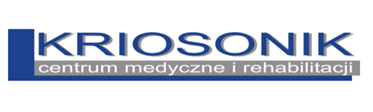 DECYZJA W SPRAWIE UDOSTĘPNENIA DOKUMENTACJI MEDYCZNEJ PACJENTA:................................................................................. PESEL ....................................Po rozpatrzeniu wniosku z dnia ................................................,
 złożonego przez  Panią/-a .........................................................................................................................................□  wyrażam zgodę  na udostępnienie dokumentacji medycznej zgodnie z wnioskiem.□  nie wyrażam zgody na udostępnienie dokumentacji medycznej z uwagi na:..........................................................................................................................................................................................................................................................................................................................................................................................................................................................................................................................................................................................................................................................................................................................................................................................................................................................................................................................................................................................................................................................................................................................................................................................................................................................................................................................................................................................................................................................................................................................................................................................................................................................................................................................................................................................................................................................................................................................................................................................................................................................................................................................................................................................................................................................................................................................................................................................................................................................................................................................................................................................................................................................................................................................................................................................................................................................................................................................................................................................................................................................................................................................................................................................................................................................................................................................................................................................									.........................................................									      podpis osoby upoważnionej